Publicado en Monterrey N.L. el 22/06/2022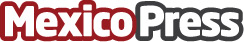 Ternium reconoce a las empresas más destacadas de su programa ProPymesEste cuarto Encuentro Ternium ProPymes reconoce a los empresarios, que son parte de su cadena de valor, por su compromiso con la competitividad, la innovación y el fortalecimiento de la industria en el país. Desde 2006, el programa ProPymes ha impulsado a más de 900 empresas, clientes y proveedores de Ternium, las cuales han implementado 160 proyectos exitosos que han detonado más de 76 millones de dólares en inversión productivaDatos de contacto:Nota de prensa publicada en: https://www.mexicopress.com.mx/ternium-reconoce-a-las-empresas-mas-destacadas Categorías: Sociedad Emprendedores Recursos humanos Nuevo León http://www.mexicopress.com.mx